Práce (co se nehodí, škrtněte): diplomová / bakalářskáPosudek (co se nehodí, škrtněte): vedoucího / oponentaPráci hodnotil(a) (u externích hodnotitelů uveďte též adresu a funkci ve firmě): Mgr. Zdeňka Míchalová, Ph.D.Práci předložil(a): Adéla HirschlováNázev práce: Kulturní krajina a drobné památky regionu Líšťanska1.	CÍL PRÁCE (uveďte, do jaké míry byl naplněn):Autorka hned v úvodu práce shrnuje, že usilovala o kulturněhistorický a uměleckohistorický popis památek Líšťan a okolí. Pokud byl tedy cílem práce popis, podařilo se jej naplnit. Dále se uvádí, že měl být rekonstruován „obraz současné kulturní krajiny“, tento cíl považuji za naplněný minimálně, protože o kulturní krajině či významu jednotlivých památek v textu nedozvíme téměř nic. 2.	OBSAHOVÉ ZPRACOVÁNÍ (náročnost, tvůrčí přístup, proporcionalita teoretické a vlastní práce, vhodnost příloh apod.):V práci jsou přehledně prezentovány drobné sakrální památky Líšťan a bezprostředního okolí, které jsou podrobně popsány, a dále je vetší prostor věnován objektům kostela sv. Petra a Pavla a ruině barokního zámku. V případě obou jmenovaných památek příslušné kapitoly obsahují kromě popisu exteriéru i historický přehled. Jako velmi přínosné hodnotím, že autorka pracovala (byť v omezené míře) i s archivními prameny, jako je obecní kronika nebo historické fotografie, které umožňují studovat proměnu jednotlivých památek zhruba od konce 19. století. Na vcelku dobře připravenou přehledovou část však nenavazuje žádné hlubší zhodnocení, podkapitoly uvozené „analýzou“ obsahují jen podrobnější popis objektů. V případě kostela sv. Petra a Pavla je konstatováno autorství plzeňského stavitele Eugena Kondela, ovšem bez dalších podrobností k tomuto staviteli, které by mohly pomoci zasadit stavbu do kontextu barokní architektury Plzeňska. V tomto ohledu by také bylo bývalo dobré pracovat s recentními publikacemi vzešlými z nedávné výstavy baroka na Plzeňsku, ty však nebyly využity (např. Jakub Bachtík, Barokní architektura na Plzeňsku a v západních Čechách, in: Vznešenost & zbožnost: barokní umění na Plzeňsku a v západních Čechách, Plzeň 2015). V textu se vyskytují i nepřesnosti – například interpretace figury na jednom z popisovaných křížů (obr. 9) jako sv. Barbory je zjevně chybná, dle atributů kalicha a kříže se jedná s personifikaci Víry. V případě líšťanského zámku chybí podrobnější informace k jeho osudům ve 20. století. V práci je na základě historické fotodokumentace podrobně popsán a rekonstruován jeho vzhled, ale jen jednou větou je naznačeno jeho využití ve 20. století a důvody jeho současného žalostného stavu si musí čtenář domyslet. V rámci tématu „současné kulturní krajiny“ bych tedy očekávala, že v případě velmi poničené památky bude pozornost věnována důvodům tohoto stavu a bude naznačena i současná perspektiva.3.	FORMÁLNÍ ÚPRAVA (jazykový projev, správnost citace a odkazů na literaturu, grafická úprava, přehlednost členění kapitol, kvalita tabulek, grafů a příloh apod.):Práce je psána vcelku srozumitelně se snahou o užití patřičné terminologie, objevují se však jisté neobratnosti (např. „30. leté války“, „rizalitami“) a občasné gramatické chyby. Obrazová příloha je zpracovaná pečlivě, oceňuji zejména přehledné srovnání historických snímků památek se současnými. Pro ještě větší přehlednost mohla být zařazena mapka nebo alespoň vyznačení objektů do historického plánu lokality, který je součástí přílohy, ale v textu není reflektován. 4.	STRUČNÝ KOMENTÁŘ HODNOTITELE (celkový dojem z práce, silné a slabé stránky, originalita myšlenek apod.):Bakalářská práce Adély Hirschlové zůstala na půli cesty – samotný popis památek není analýzou a zhodnocením jejich významu. Přínosná je práce s archivními materiály, pro hlubší poznání památkového fondu Líšťan však mohlo být vykonáno výrazně více. 5.	OTÁZKY A PŘIPOMÍNKY DOPORUČENÉ K BLIŽŠÍMU VYSVĚTLENÍ PŘI OBHAJOBĚ (jedna až tři):Jaký byl význam stavitele Eugena Kondela na Plzeňsku? Existují v současnosti nějaké snahy o záchranu a budoucí využití zámku v Líšťanech?6.	NAVRHOVANÁ ZNÁMKA (výborně, velmi dobře, dobře, nevyhověl): dobřeDatum: 		16. 6. 2020						Podpis: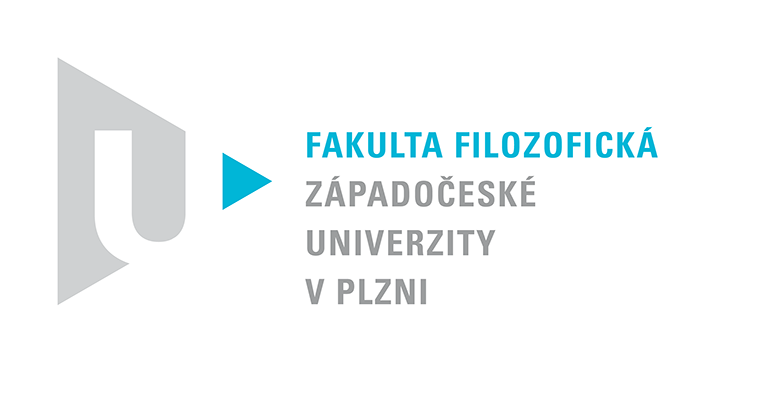 Katedra filozofiePROTOKOL O HODNOCENÍ PRÁCE